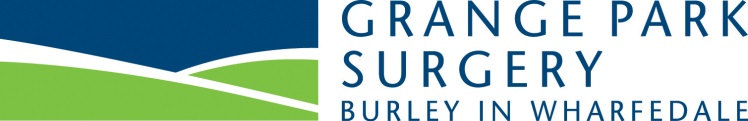 Practice FeesAs from 1st November  2018, the following Fees will be charged for services outside the NHS ContractCertificatesPrivate Sick Note £20.00Private Prescription (including malaria) £25.00Any more detailed certificate £35.00Fitness to drive £30.00FormsHoliday cancellation  £30.00Passport/Driving License £30.00
BUPA / PPP/ WPA £30.00Power of Attorney £100.00
Seat belt exemption £50.00
Fitness to Fly/Travel/Use the gym etc £35.00Sickness & accident claim form £35.00MedicalsLife assurance medicals £100.00Elderly driver £85.00Report to DVLA £105.00HGV, LGV, PSV, examination employment / unemployed £100.00Taxi driver examination with or without medical £100.00Pre-employment medical £130.00ReportsPrint out of computer medical records  - No ChargeCopy of full medical records – No ChargeEmployers/School reports £65.00To Whom It May Concern Letters £20.00Pre-employment report £87.50Additional information £25.00VaccinationsHepatitis B (per vaccine) £30.00 Rabies vaccine (per vaccine, course of 3 £45 per vaccine) total £135.00